编号：BJJG-GXDJ-202100012021年北京捷冠科技有限公司教育部供需对接就业育人项目合作协议书第一章  序言一、为落实党中央、国务院“稳就业”“保就业”决策部署，深化产教融合、校企合作，推动人才培养与就业有机联动、人才供需有效对接，促进教育链、人才链与产业链、创新链有机衔接，教育部实施供需对接就业育人项目。根据《教育部高校学生司关于公布2021年供需对接就业育人项目申报指南的函》，甲方经批准参与2021年教育部供需对接就业育人项目。经甲乙双方平等、友好协商，达成本协议。第二章  合作内容二、在教育部高校学生司指导下，甲方开展供需对接就业育人项目，将企业用人需求纳入高校教学和培养体系，提升毕业生就业能力和综合素养。三、甲方期望通过教育部供需对接就业育人项目的实施，与乙方建立合作伙伴关系，实现高校人才培养与企业发展合作共赢。四、项目合作内容，以甲方发布的《2021年北京捷冠科技有限公司教育部供需对接就业育人项目申报指南》（以下简称“本公司申报指南”）和项目负责人提交的《2021年北京捷冠科技有限公司教育部供需对接就业育人项目申请书》（以下简称“申请书”）之“项目建设目标”、“项目建设内容”等所列为准。第三章  项目类型及资助方式五、教育部供需对接就业育人项目分为定向人才培养培训项目、就业实习基地项目、人力资源提升项目三种。六、因甲方本年度教育部供需对接就业育人项目经费已经用尽，经甲乙双方协商一致，本次合作教育部供需对接就业育人项目甲方不向乙方提供经费资助。七、根据教育部供需对接就业育人项目高校参与项目要求，高校须是教育部认定的全国普通高等学校，能够主动对接用人单位项目需求，为项目实施提供环境及条件支持，配备项目管理人员。高校能够针对国家战略、就业市场和用人单位需要，主动调整招生计划安排、学科专业结构、人才培养模式，邀请用人单位参与毕业生就业课程设置、案例开发、师资队伍培训等，用好校内外资源推动项目落地实施。八、为提高项目合作效率和水平，自本协议生效日起，乙方项目负责人负责本项目的沟通协调工作，每年定期参加会议和培训等活动。教育部公布立项名单之日本协议生效。第四章  预期成果、结题日期及验收标准九、本项目预期成果，以甲方申报指南和乙方提交申请书之“项目预期成果”为准。十、一般情况下，每个项目的实施周期为一年。具体结题日期，经甲方双方协商一致，可根据项目实际进展情况进行必要的调整。十一、本项目产生成果之归属，根据现行有关法律法规等处理。十二、本项目验收标准为：1.《教育部高校学生司关于公布2021年供需对接就业育人项目申报指南的函》；2.本公司申报指南；3.乙方提交的申请书。甲方组织专家进行项目验收，按要求报告验收结论。企业对项目的验收结论分为“通过”“不通过”两类。第五章  其他事项十三、《教育部高校学生司关于公布2021年供需对接就业育人项目申报指南的函》、本公司申报指南和乙方提交的申请书及后续补充协议等相关文件，是本协议不可分割的组成部分。如前述文件存在不一致之处，以形成文件时间在后者为准。十四、与本项目有关的争议，双方应友好协商解决。如协商不成，可向有管辖权的人民法院提起诉讼。十五、教育部公布供需对接就业育人项目立项名单后，如乙方不按约定实施项目，不履行约定，未按时完成项目预期成果，则本项目做撤项处理。十六、本协议一式五份，以中文写成，甲方两份，乙方三份。（以下无正文，下页为签字页）（本页为教育部供需对接就业育人项目签字页，无正文）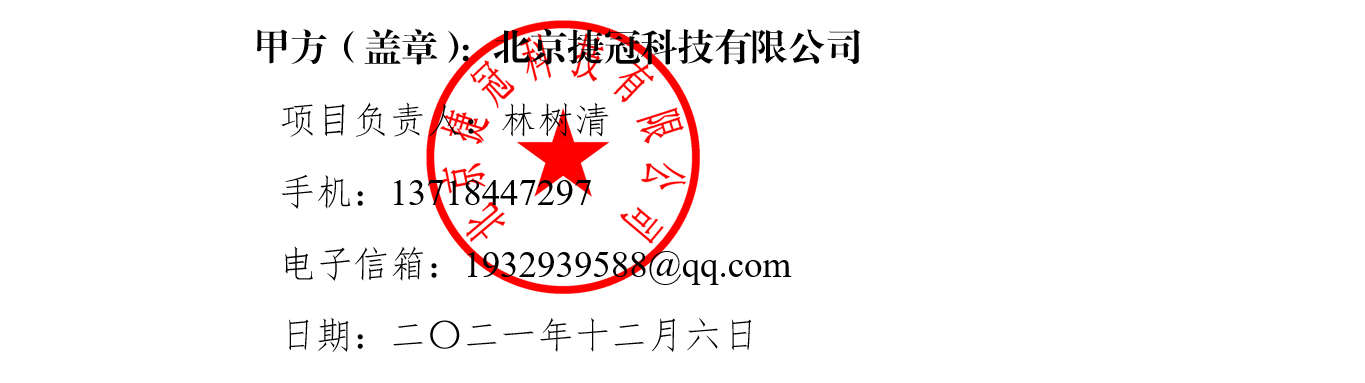 乙方： （根据项目要求，请加盖学校公章或“合同专用章”）项目负责人（签字）： 手机：电子信箱：日期：      年   月     日甲方：北京捷冠科技有限公司乙方：